Cuprins:1	Respectarea de către OFERTANT	22	Abrevieri	23	Scop	24	Model de referinţe	35	Etapa I - linii directoare şi reguli	35.1	Achiziţie sit (SAQ)	35.2	Proiect tehnic (TP)	35.3	Certificat de urbanism (CU)	46	Etapa a II-a – linii directoare construcţii şi reguli	46.1	Autorizaţie de construcţie (BP)	46.2	Construcţie POP site	46.3	Proces-verbal pentru predarea construcţiei către autorităţile locale	4Figuri:Figure 1 POP site-1	6Figure 2 POP Site-2	10Figure 3 POP Site-3	11Respectarea de către OFERTANTToate cerinţele şi instrucţiunile prezentate în această Anexă vor fi respectate şi OFERTANTUL va preda un răspuns paragraf cu paragraf, având menţiunile „Respectă complet” / „Respectă parţial” / „Nu respectă”. Răspunsurile respectate parţial vor fi detaliate. Respectă complet: soluţia întruneşte criteriile complete detaliate în declaraţia susţinută prin mai multe detalii şi grafice. Respectă parţial: soluţia fie că întruneşte o parte a criteriilor detaliate în declaraţie sau întruneşte funcţionalitatea vizată printr-o metodologie diferită care necesită explicaţii detaliate privind maniera de realizare.Nu respectă: soluţia nu întruneşte criteriile detaliate în declaraţie, dar poate fi pusă la dispoziţie într-o eliberare ulterioară sau se găseşte deja pe harta rutieră. RASPUNSUL OFERTANTULUI:AbrevieriScopIn vederea livrarii serviciilor solictate prin caietul de sarcini sunt necesare si noi locatii fizice pentru instalarea echipamentelor telecom, acestea se vor numi generic sit-uri (POP site). In vederea fundamentarii necesitatii achizitiei si constructiei acesor site-uri OFERTANTUL va include si aceasta parte in studiul de fezabilitate. Pentru a prezenta specificaţiile de inginerie şi cerinţele particulare ORANGE privind lucrările de proiectare construcţii civile pentru noile situri ce urmeaza a fi foliste ca si birou central (Central Office), în două etape:Etapa I – TP, SAQ, LC semnat, obţinerea CU şi obţinerea avizului tehnic de racordarePhase II – obţinerea BP, realizarea sitului şi procesul-verbal semnat pentru predarea construcţiei către autorităţile locale Specificaţiile şi cerinţele vor adresa elementele de infrastructură şi accesoriile de instalare de achiziţionat pentru construcţia şi mentenanţa următoarelor categoii de noi POP Sites: POP site _1 – Dulap cu uşă dublă, împrejmuire, conexiune electricăPOP site_2 – Stâlp 15 m, dulap cu uşă dublă, împrejmuire, conexiune electricăPOP site_3 – Stâlp 30 m, dulap cu uşă dublă, împrejmuire, conexiune electricăRASPUNSUL OFERTANTULUI:….Model de referinţePrincipalele componente ale noilor situri de fibră optică sunt ilustrate în Figura 1: desene POP site_1 Figura 2: desene POP site_2 Figura 3: desene POP site_3 RASPUNSUL OFERTANTULUI:Etapa I - linii directoare şi reguliAchiziţie sit (SAQ)Informaţiile Etapei I pentru SAQ vor fi furnizate de către ORANGE:Lista localităţilor care fac obiectul operaţiunii ( Anexa 1 - Informatii introduse pentru localitatile vizate din judetul Mehedinti).Baza de date a adreselor (după caz) pentru fiecare localitate care face obiectul operaţiunii, conţinând toate adresele ideale identificate de către ORANGE în localitate, cu coordonatele geografice asociate (Anexa 1 - Informatii introduse pentru localitatile vizate din judetul Mehedinti).Contractul standard, suprafaţa de închiriat (conform categoriei de sit), durata contractului se vor furniza de către ORANGE (reprezentant regional Infrastructură). Desenele standard pentru fiecare categorie de POP site nou vor fi furnizate de către ORANGE. OFERTANTUL va propune 2-3 candidaţi pentru noul POP site în fiecare localitate, în cadrul zonei de căutare indicate de Orange, furnizând adresa, coordonatele geografice şi datele proprietarului. Propunerea va fi aprobată de Orange şi candidaţii vor fi clasificaţi. OFERTANTUL va negocia contractele de închiriere în baza rangului candidaţilor. Contractul însoţit de documente de proprietate valabile va fi validat de către Orange, urmând să fie semnat înaintea notarului public. OFERTANTUL va respecta procedura SAQ ORANGE pe care o va primi dupa semnarea contractului.RASPUNSUL OFERTANTULUI:Proiect tehnic (TP)OFERTANTUL va furniza un Proiect Tehnic  minim (raport tehnic, desene şi planuri topografice ale zonei), în baza categoriei de POP site. OFERTANTUL va obţine Certificatul de Urbanism şi va obţine ulterior un aviz tehnic din partea unui furnizor local de energie electrică.RASPUNSUL OFERTANTULUI:Certificat de urbanism (CU)OFERTANTUL va obţine Certificatul de Urbanism şi va obţine ulterior un aviz tehnic din partea unui furnizor local de energie electrică.  RASPUNSUL OFERTANTULUI:Etapa a II-a – linii directoare construcţii şi reguliAutorizaţie de construcţie (BP)1. Informaţiile Etapei a II-a pentru obţinerea SBP vor fi elementele predate din Etapa I:Contractul de închiriereCU (Certificatul de Urbanism)Utilizarea minimă TP pentru aplicarea CU (proiect tehnic)2. OFERTANTUL va obţine acordurile şi studiile necesare de CU şi va aplica pentru BP.3. OFERTANTUL va respecta legislaţia română cu privire la autorizaţiile de construcţie.RASPUNSUL OFERTANTULUI:Construcţie POP site1. Construcţia se va realiza în conformitate cu TP şi BP. 2. OFERTANTUL va urma procedura de Implementare ORANGE.RASPUNSUL OFERTANTULUI:Proces-verbal pentru predarea construcţiei către autorităţile locale 1. OFERTANTUL va convoca consiliul de recepţie, în vederea semnării procesului-verbal de predare a construcţiei către autorităţile locale.  2. OFERTANTUL va respecta legislaţia română cu privire la autorizaţiile de construcţie.  RASPUNSUL OFERTANTULUI: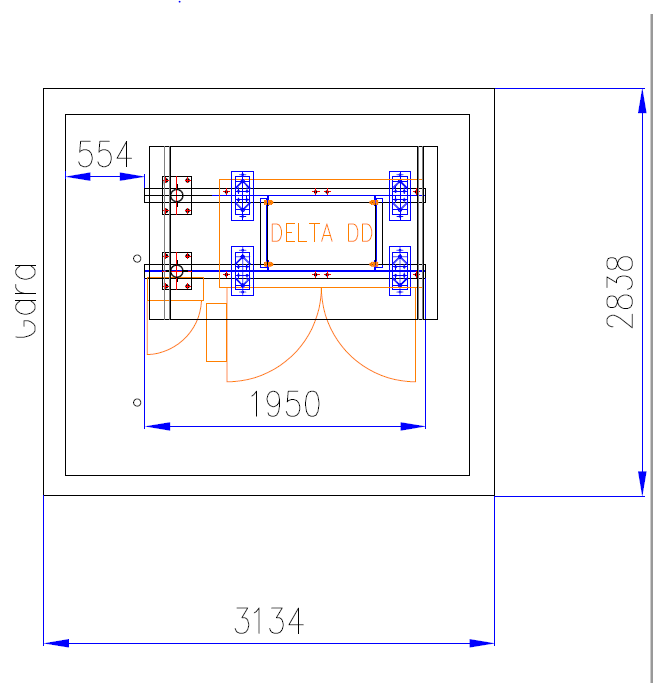 Fig. 1Site_Model 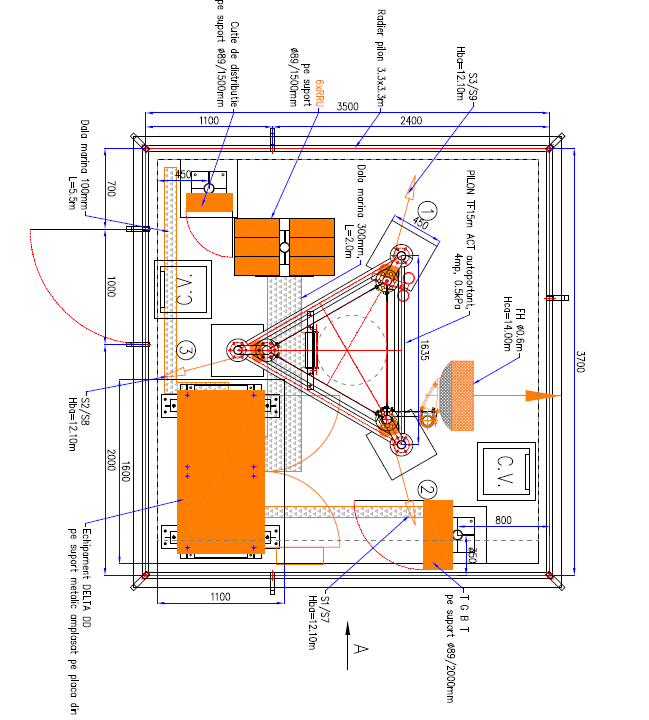 Fig. 2Site_Model 2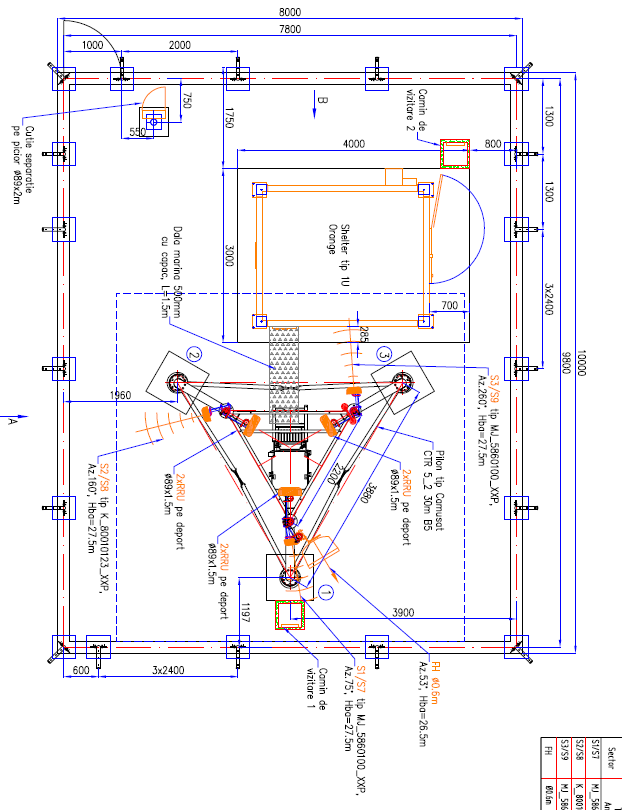 Fig. 3Site_Model 3BPBuilding Permit (Autorizatie de construcţie - AC)CUUrbanism Certificate (Certificat de urbanism - CU)TCADDSAQTechnical connection approval (Aviz tehnic de racordare - ATR)Uşă dublăAchiziţie sitLCContract de închiriereTPProiect tehnic